городской округ город Дивногорск Красноярского края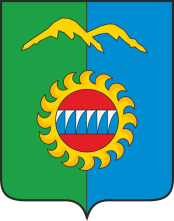 Дивногорский городской Совет депутатовР Е Ш Е Н И Е___ . ___ .2023		               г. Дивногорск                       № ___–___–НПАО внесении изменений и дополнений в решение Дивногорского городского Совета депутатов от 24.11.2011 №18-128-ГС «Об утверждении Положения о порядке и условиях приватизации муниципального имущества муниципального образования город Дивногорск» (в редакции решений от 19.12.2017 № 23-197-ГС, от 25.06.2019 № 42-283-ГС)В соответствии с Федеральным законом от 21.12.2001 № 178-ФЗ «О приватизации государственного и муниципального имущества» (в редакции Федерального закона от 06.02.2023 № 13-ФЗ), со статьей 8 Положения о порядке управления и распоряжения муниципальным имуществом муниципального образования город Дивногорск, утвержденного решением Дивногорского городского Совета депутатов от 24.03.2011 № 12-76-ГС, на основании информации Прокуратуры города Дивногорска от 06.07.2023 № Исорг-20040050-92-23/2678-20040050 (вх. от 06.07.2023 № 5913), руководствуясь статьями 26, 57 Устава муниципального образования город Дивногорска Красноярского края,  Дивногорский городской Совет депутатов РЕШИЛ:1.     Внести в решение Дивногорского городского Совета депутатов от  24.11.2011 № 18-128-ГС «Об утверждении положения о порядке и условиях приватизации муниципального имущества муниципального образования город Дивногорск» (далее - Решение) изменения следующего содержания:1.1.   Главу 4 приложения к Решению дополнить пунктом 4.8. следующего содержания:       «4.8. Обременения приватизируемого муниципального имущества устанавливаются в соответствии со статьей 31 Закона о приватизации.».2.   Контроль за исполнением настоящего решения возложить на постоянную комиссию по экономической политике, бюджету, налогам и собственности (Заянчуковский А.В.).         3.   Настоящее Решение вступает в силу в день, следующий за днем его официальным опубликования в газете «Огни Енисея» и подлежит размещению в информационно-телекоммуникационной сети «Интернет» на официальном сайте администрации города Дивногорска.Председатель Дивногорского городского Совета депутатов____________Ю.И. МурашовГлава города______________С.И. Егоров                                                        	С.И. Егоров